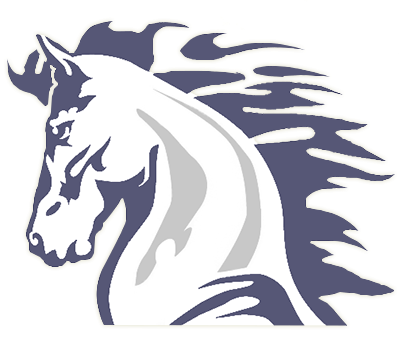 2022 SCHEDULE                 DATE                                      OPPONENT                                          LOCATION       Varsity games start at 6:00pm.NO JV games on Wednesday this year.All Home games will be played at Beech High School Stadium.Aug. 9SHAFERHOMEAug. 16RUCKER AWAYAug. 23STATION CAMPAWAYAug. 30ELLISAWAYSept. 6WHITE HOUSEHOMESept. 13BYE WEEKSept. 20HAWKINSAWAYSept. 27T.W. HUNTERHOME